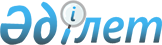 О неотложных меpах по коpенному пpеобpазованию условий пpоживания населения ПpиаpальяПостановление Веpховного Совета Республики Казахстан от 18 янваpя 1992 года



          Верховный Совет Республики Казахстан отмечает, что в результате
продолжающегося усыхания Аральского моря природно-хозяйственные
условия в Приаралье достигли кризисного состояния, нарушено
равновесие окружающей природной среды, резко ухудшились условия
проживания и здоровье населения.




          Ранее принятые по проблемам Арала и Приаралья постановления 
Верховного Совета и Правительства республики выполняются 
неудовлетворительно.




          В целях социальной защиты населения Казахстанской части 
Приаралья, сохранения и поэтапного восстановления Аральского моря
Верховный Совет Республики Казахстан постановляет:




          В соответствии со статьей 49 Закона Казахской ССР "Об охране
окружающей природной среды в Казахской ССР" объявить зоной
экологического бедствия все районы Кзыл-Ординской области и г.
Кзыл-Орду, Байганинский, Иргизский, Мугоджарский, Темирский,
Челкарский районы Актюбинской области, Арысский (в том числе
г.Арысь), Отрарский, Сузакский, Туркестанский (в том числе
г.Туркестан), Чардаринский районы Чимкентской области и Джездинский
район Джезказганской области.




          2. Кабинету Министров Республики Казахстан принять меры по
предоставлению льгот и компенсаций населению Приаралья
дифференцированно для каждого из указанных районов с учетом степени
экологического бедствия.




          3. Кабинету Министров Республики Казахстан совместно с
Академией наук Республики Казахстан внести на рассмотрение VIII
сессии Верховного Совета Республики Казахстан проект Закона "Об
установлении правовых, экологических и экономических требований к
хозяйственной и иной деятельности, а также социальной защите
населения, пострадавшего от экологической катастрофы в Приаралье".




          4. Кабинету Министров Республики Казахстан принять конкретные
меры:




          по реализации Государственной республиканской программы 
спасению Аральского моря и восстановлению экологического равновесия
в Приаралье на период до 2005 года. Совместно с заинтересованными 
независимыми государствами решить вопросы по межреспубликанскому 
вододелению и сохранению Аральского моря;




          - по улучшению продовольственного снабжения, включая обеспечение
экологически чистыми продуктами питания, районов зоны экологической 
катастрофы, питьевой водой жителей и объектов животноводства 
Джалагашского и Кармакчинского районов Кзыл-Ординской области.




          5. Считать недопустимой деятельность военного полигона на
острове Возрождение.




          Кабинету Министров Республики Казахстан изучить деятельность 
этого полигона и внести в Верховный Совет Республики Казахстан 
предложение о его закрытии.




          6. Кабинету Министров Республики Казахстан на основании
Меморандума о взаимном сотрудничестве между Правительством
Республики Казахстан и ЮНЕП добиться решения вопроса о принятии
Республики Казахстан в состав членов ЮНЕП, а также включения в
повестку действия Программы ООН по окружающей среде и развитию новой
республиканской концепции по восстановлению природного баланса
бассейна Аральского моря, сохранения и восстановления Арала,
нормализации экологической, медико-биологической и социально




экономической ситуации в Приаралье с соответствующей поддержкой из
фонда ЮНЕП.
     7. Контроль за выполнением настоящего постановления возложить 
на Комитет по вопросам экологии и рациональному использованию 
природных ресурсов Верховного Совета Республики Казахстан.

          Председатель
   Верховного Совета Республики
           Казахстан
      
      


					© 2012. РГП на ПХВ «Институт законодательства и правовой информации Республики Казахстан» Министерства юстиции Республики Казахстан
				